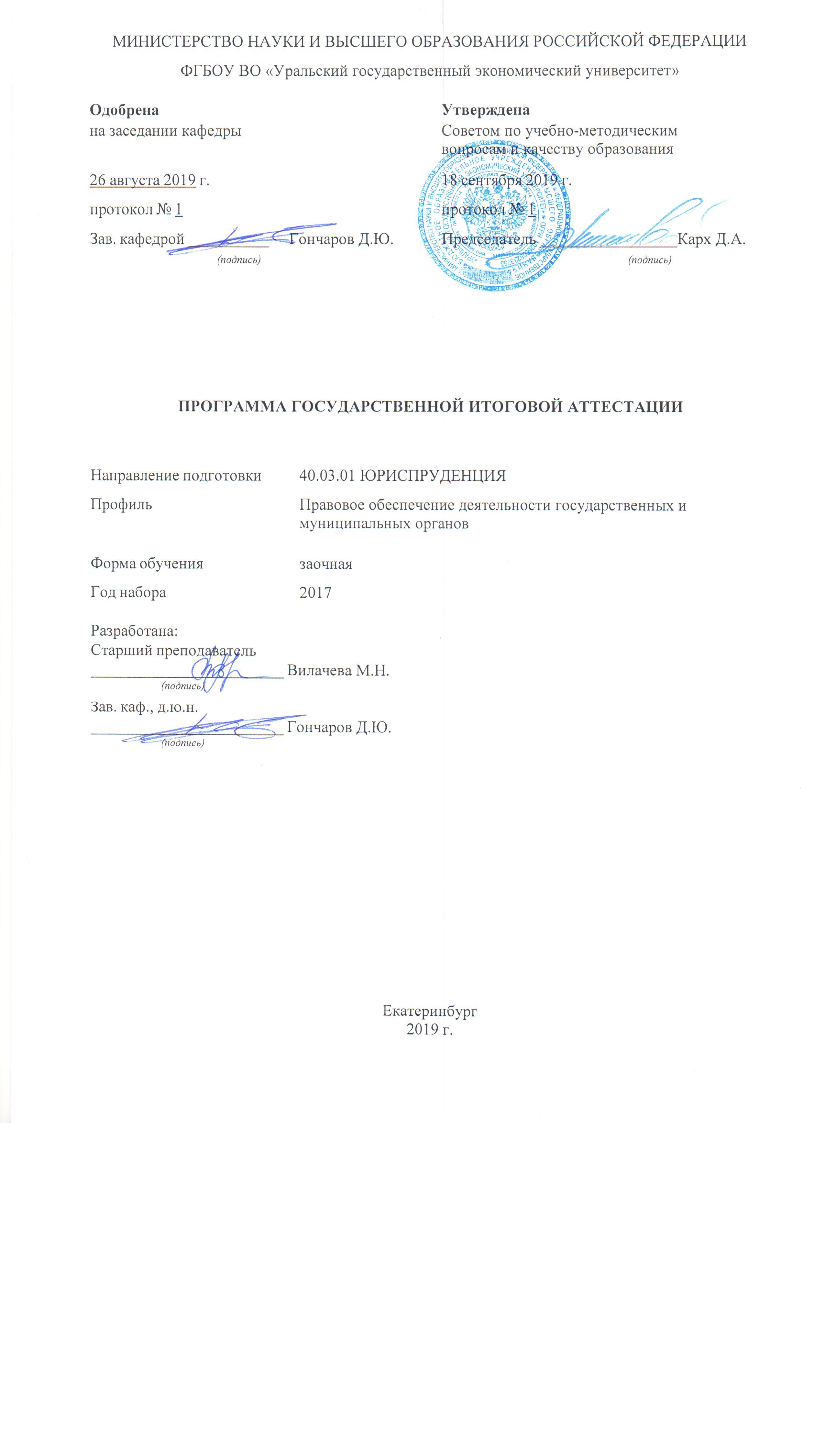 . Программа государственной итоговой аттестации по основной профессиональной образовательной программе по направлению подготовки 40.03.01 Юриспруденция профилю «Правовое обеспечение деятельности государственных и муниципальных органов» составлена в соответствии с требованиями:1.	Приказ Минобрнауки России от 29.06.2015 N 636 (ред. от 28.04.2016) "Об утверждении Порядка проведения государственной итоговой аттестации по образовательным программам высшего образования - программам бакалавриата, программам специалитета и программам магистратуры" (Зарегистрировано в Минюсте России 22.07.2015 N 38132);2.	Положение о порядке проведения государственной итоговой аттестации по образовательным программам высшего образования – программам бакалавриата, магистратуры, утверждено приказом от 27.05.19 № 1/2705-01.Программа государственной итоговой аттестации включает:Программу государственного экзамена.Критерии оценки результатов сдачи государственного экзамена Перечень компетенций, которыми должен овладеть обучающийся в результате освоения ОПОП ВО.Оценочные материалы.Приложения.Государственная итоговая аттестация по направлению подготовки 40.03.01 Юриспруденция профиль «Правовое обеспечение деятельности государственных и муниципальных органов» проводится в форме государственного экзамена.Цель государственного экзамена: определение уровня сформированности компетенций, готовности выпускника к выполнению видов профессиональной деятельности, предусмотренных образовательной программой.1. Программа государственного экзамена1.1. Государственный экзамен проводится в устной форме. На подготовку ответа на вопросы экзаменационного билета каждому студенту предоставляется 60 минут. Время для ответа студенту отводится не более 15 минут. Члены государственной экзаменационной комиссии могут задать студенту вопросы для уточнения ответов. По решению председателя государственной экзаменационной комиссии вопросы могут задаваться после ответа студента на все вопросы или на каждый вопрос билета.1.2. Программа государственного экзамена основана на содержании дисциплинбазовой части: Теория государства и права, Конституционное право, Административное право, Гражданский процесс, Арбитражный процесс, Трудовое право, Уголовное право, Уголовный процесс, Земельное право, Финансовое право, Налоговое право, Международное право, Криминалистика.обязательных дисциплин вариативной части: Исполнительное право, Прокурорский надзор, Организация публичной власти в субъекте РФ, Муниципальное право, Правовые основы государственной и муниципальной службы, Конституционное (уставное) судопроизводство.дисциплин по выбору вариативной части: Информационное право/ Правовые аспекты информационной безопасности.Каждый экзаменационный билет содержит два теоретических вопроса и практико-ориентированное задание. Образец экзаменационного билета предоставлен в Приложении 1.1.3. Перечень тем, выносимых на государственный экзаменТеория государства и праваТемы. Предмет, система и функции теории государства и права. Понятие и признаки правовых отношений. Субъекты правоотношений: понятие и виды. Правосубъектность: понятие и содержание. Объекты правоотношений: понятие и виды. Содержание правоотношения. Виды правовых отношений. Основные теории происхождения права. Понятие и элементы системы права. Отрасль права: понятие и виды. Правовой институт: понятие и виды. Принципы права: понятие и классификация. Функции права: понятие и классификация. Правовая семья: понятие и характеристика. Основные правовые семьи мира. Понятие и виды источников права. Система законодательства: понятие, элементы, строение. Понятие и формы систематизации законодательства. Нормативный правовой акт: понятие, признаки и виды. Понятие, признаки и виды законов. Понятие, признаки и виды подзаконных нормативно-правовых актов. Действие нормативных актов во времени, пространстве и по кругу лиц. Правотворчество: понятие, принципы и видыОсновные теории происхождения государства. Понятие, признаки и сущность государства. Типология государств. Форма территориального устройства: понятие и виды. Механизм (аппарат) государства: понятие и признаки. Понятие и особенности государственной власти, формы и методы ее осуществления. Понятие, признаки и виды государственного (политического) режима. Понятие, сущность и принципы правового государства.Норма права: понятие и признаки. Соотношение нормы права и статьи нормативного акта. Структура правовой нормы: понятие и элементы. Классификация норм права. Юридические коллизии: понятие, виды, способы разрешения. Понятие и классификация юридических фактов. Понятие толкования права. Способы толкования норм права. Виды толкования права. Акты толкования права: понятие, особенности и виды. Пробелы в праве: понятие, виды и способы восполнения.Понятие, признаки и основания юридической ответственности. Цели, принципы и функции юридической ответственности. Виды юридической ответственности. Понятие, признаки и виды правонарушений. Состав правонарушения. Основания освобождения от юридической ответственности.Конституционное правоТемы. Государственная власть. Принцип разделения властей в РФ. Система сдержек и противовесов в механизме разделения властей в РФ. Понятие, система и классификация прав человека и гражданина. Правовой статус личности: понятие, структура и виды. Понятие и виды гарантий прав человека и гражданина. Администрация Президента РФ, ее роль в организационно-правовом обеспечении деятельности Президента. Правовой статус Правительства РФ. Система и структура федеральных органов исполнительной власти. Конституционный статус субъектов РФ. Классификация субъектов РФ. Понятие и стадии законотворческого процесса.Административное правоТемы. Понятие и признаки административной ответственности. Виды (категории) дел, относящихся к производству, возникающему из административных и иных публичных правоотношений. Понятие и система административных наказаний. Классификация административных наказаний. Понятие и признаки административного правонарушения. Отличие административного правонарушения от иных видов противоправных деяний. Производство по делам об административных правонарушениях: общая характеристика (понятие, нормативная основа, задачи, принципы).Гражданский процессТемы. Участие прокурора в гражданском процессе. Участие в гражданском процессе государственных органов, органов местного самоуправления, прокурора. Понятие и содержание судебных решений. Требования, предъявляемые к судебному решению.Арбитражный процессТемы. Понятие и виды судебных расходов в арбитражном процессе. Государственная пошлина, издержки, связанные с рассмотрением дела в арбитражном суде. Рассмотрение и разрешение дел об оспаривании нормативных правовых актов, ненормативных правовых актов, решений и действий (бездействия) государственных органов, органов местного самоуправления, иных органов, должностных лиц. Понятие и содержание судебных решений. Требования, предъявляемые к судебному решению.Трудовое правоТемы. Особенности трудовых правоотношений с государственными и муниципальными служащими. Уголовное правоТемы. Состав преступления: понятие, элементы, признаки. Совокупность преступлений: понятие, виды. Общая характеристика преступлений против государственной власти, интересов государственной службы и службы в органах местного самоуправления. Злоупотребление должностными полномочиями. Присвоение полномочий должностного лица.Уголовный процессТемы. Общий порядок подготовки к судебному заседанию. Предварительное слушание. Порядок проведения предъявления для опознания, его значение для следственной практики. Воспрепятствование осуществлению правосудия и производству предварительного расследования. Понятие и содержание судебных решений. Требования, предъявляемые к судебному решению. Характеристика составных частей приговора.Земельное правоТемы. Органы, осуществляющие государственное управление использованием и охраной земель, и их компетенция. Основные функции государственного управления использованием и охраной земель. Государственная собственность на землю в РФ: понятие, виды, объекты, субъекты, содержание. Порядок изъятия и предоставления земельных участков для государственных и муниципальных нужд.Финансовое правоТемы. Государственный и муниципальный финансовый контроль (понятие, виды, органы, осуществляющие финансовый контроль, методы). Таможенная служба и ее административно-правовое регулирование. Бюджетная система РФ. Принципы бюджетной системы РФ. Бюджетный процесс: основы рассмотрения и утверждения бюджетов. Финансовая деятельность государства и муниципальных образований.Налоговое правоТемы. Понятие и общая характеристика системы налогов и сборов в РФ. Виды налогов и сборов. Общие положения об ответственности за совершение налоговых правонарушений: понятие налогового правонарушения; лица, подлежащие ответственности за совершение налогового правонарушения; формы вины; обстоятельства, исключающие вину. Налоговый контроль: понятие и  формы проведения.Международное правоТемы. Государство как субъект международного права. Государственный суверенитет. Дипломатические и консульские представительства, их состав и функции. Понятие и признаки международных организаций, их классификация.КриминалистикаТемы. Формы, методы, средства фиксации доказательственной информации в криминалистике. Характеристика причин и условий преступности в современной России. Криминалистическая идентификация: понятие, стадии, значение идентификации для процесса расследования. Общие положения судебно-портретной экспертизы: задачи и методы.Исполнительное правоТемы. Условия отбывания наказания в исправительных колониях общего режима. Порядок обращения к исполнению приговора, определения, постановления. Контроль за деятельностью учреждений и органов, исполняющих уголовные наказания. Организация и условия труда, осужденных к лишению свободы. Учреждения уголовно-исполнительной системы. Условно-досрочное освобождение. Правила внутреннего распорядка исправительных учреждений.Прокурорский надзорТемы. Система органов прокуратуры в Российской Федерации. Надзор прокурора за законностью нормативных правовых актов органов государственной власти Российской Федерации. Государственный контроль и надзор: понятие, субъекты, содержание, процедуры. Организация работы прокуратуры с жалобами, заявлениями и обращениями граждан. Акты прокурорского реагирования на выявленные нарушения закона.Организация публичной власти в субъекте РФТемы. Органы государственной власти субъектов РФ (на примере Свердловской области). Высшее должностное лицо субъекта: понятие, порядок наделения полномочиями, порядок отстранения от должности, срок полномочий.  Муниципальное правоТемы. Органы местного самоуправления: понятие, структура, виды, порядок формирования. Муниципальная собственность на землю: понятие, объекты, содержание, основание возникновения. Особенности механизмов ответственности органов местного самоуправления и должностных лиц местного самоуправления.Правовые основы государственной и муниципальной службыТемы. Понятие и система государственной службы Российской Федерации. Основные права и обязанности государственного гражданского служащего РФ. Порядок поступления на государственную гражданскую и муниципальную службу. Ограничения и запреты для гражданских и муниципальных служащих РФ. Ответственность гражданских и муниципальных служащих РФ.Информационное правоТемы. Доступ к информации как правовая категория. Механизмы обеспечения информации. Конфиденциальная информация. Понятие, особенности правового закрепления, виды. Секретность информации как правовая категория.   Уровни доступа и правовое регулирование. Виды тайн, охраняемых в соответствии с федеральным законодательством.Правовые аспекты информационной безопасностиТемы. Правовые проблемы информационной безопасности. Механизмы защиты. Соотношение     информационного     законодательства     и     законодательства об интеллектуальной собственности.Конституционное (уставное) судопроизводствоТемы. Конституционный Суд РФ как орган по защите конституционных прав и свобод человека и гражданина.Типовые примеры практико-ориентированного задания.Судья в постановлении о назначении уголовного дела к слушанию подсудимого Ригова В.В., обвиняемого по ч.1 ст. 131 УК РФ, указал, что дело подлежит рассмотрению с участием государственного обвинителя.Прокурор района сообщил суду, что прокуратура не может направить в суд обвинителя вследствие занятости прокурорских работников другими делами и, к тому же, по этой категории дел не предусмотрено обязательное участие прокурора в судебном процессе.Правомерен ли отказ прокурора от участия в судебном заседании? По каким категориям дел участие прокурора в суде обязательно?Международным договором, закрепленным РФ и одним из государств Восточной Европы в ., предусмотрена выдача преступника, являющегося гражданином России, в случае угона им самолета, принадлежащего данному государству, для предания его суду по законам этого государства. Этот договор противоречит статье 61 Конституции РФ. Положение какого нормативного акта будет применяться в случае угона иностранного самолета российским гражданином – международного договора или Конституции РФ?Определить по характеру правил поведения (обязывающая, управомачивающая, запрещающая) следующие нормы права:Ст. 58 Конституции РФ: «Каждый обязан сохранять природу и окружающую среду, бережно относится к природным богатствам».Ч. 2 ст. 21 ГК РФ: «В случае, когда законом допускается вступление в брак до достижения восемнадцати лет, гражданин, не достигший восемнадцатилетнего возраста, приобретает дееспособность в полном объеме со времени вступления в брак».Ч. 1 ст. 158 УК РФ: «Кража, то есть тайное хищение чужого имущества, - наказывается штрафом ...».1.4 Методические материалы, определяющие процедуры оценивания знаний, умений и навыков и (или) опыта деятельностиЦель государственного экзамена: определение уровня сформированности компетенций, готовности выпускника к выполнению видов профессиональной деятельности, предусмотренных образовательной программой. При подготовке к государственному экзамену, прежде всего, необходимо запоминать определение каждого понятия, так как именно в нем фиксируются признаки, показывающие его сущность и позволяющие отличать данную категорию от других. В процессе заучивания определений конкретных понятий студент «наращивает» знания, свою правовую культуру, формирует правосознание, связанное с юридической терминологией.  Каждая отрасль права имеет свою систему понятий, и студент через запоминание конкретной учебной информации приобщается к данной системе, «поднимается» до ее уровня, говорит на ее языке (не пытаясь объяснить суть той или иной категории с помощью обыденных слов).Однако комиссия ГЭК на государственном экзамене проверяет не столько уровень запоминания учебного материала, сколько то, как студент понимает те или иные правовые категории и реальные правовые проблемы, как умеет мыслить, аргументировать, отстаивать определенную позицию, объяснять заученную дефиницию, применять нормативные правовые акты.Таким образом, необходимо разумно сочетать запоминание и понимание, простое воспроизводство учебной информации и работу мысли.Для того чтобы быть уверенным на государственном экзамене, необходимо ответы на наиболее трудные, с точки зрения студента, вопросы подготовить заранее и тезисно записать. Запись включает дополнительные ресурсы памяти.При подготовке к государственному экзамену следует пользоваться основной и дополнительной литературой, нормативными правовыми актами. Ответ на теоретический вопрос, требующий изложения, должен быть представлен в виде грамотно изложенного, связного текста, позволяющего проследить логику рассуждений, лежащих в основе сделанных выводов. Ответ, представляющий бессвязный набор определений и иных положений, рассматривается как неверный. Наличие в ответах любой грубой юридической ошибки является основанием для снижения оценки. При выполнении практико-ориентированного задания необходимо ответить на вопрос, поставленный в задании, дать пояснение предложенного решения, толкование использованных при решении норм права, привести необходимое теоретическое обоснование, ссылки на судебную практику (по возможности). На подготовку ответа на вопросы экзаменационного билета каждому студенту предоставляется 60 минут. Время для ответа студенту отводится не более 15 минут. Члены государственной экзаменационной комиссии могут задать студенту вопросы для уточнения ответов. По решению председателя государственной экзаменационной комиссии вопросы могут задаваться после ответа студента на все вопросы или на каждый вопрос билета.Для подготовки к государственному экзамену студенту выдается проштампованный лист (несколько листов) формата А-4.Лист (листы) формата А-4, на котором будет выполняться экзаменационное задание, должен быть проштампован, а также подписан студентом в начале работы в правом верхнем углу. Здесь следует указать:Ф. И. О. студента;группу, курсдату государственного экзамена.Страницы листов с ответами должны быть пронумерованы.Результаты государственного экзамена объявляются в день его проведения.1.5 Перечень основной и дополнительной учебной литературы, необходимой для подготовки к государственному экзамену1.5.1 Основная литератураАстафичев, П. А. Конституционное право России [Электронный ресурс] : учебник / П. А. Астафичев. – Москва : РИОР: ИНФРА-М, 2016. - 390 с. http://znanium.com/go.php?id=502648 Конституционное право России [Электронный ресурс] : учебник для бакалавров / М. В. Гончаров [и др.] ;отв. ред. М. С. Саликов, А. Н. Кокотов. - Москва : Норма: ИНФРА-М, 2014. - 448 с. http://znanium.com/go.php?id=466030 Административное право [Электронный ресурс] : учебник / А. В. Агапов [и др.]. ; под ред. М. С. Студеникиной, Л. Л. Попова ; Моск. гос. юрид. ун-т им. О. Е. Кутафина. - 2-е изд. - Москва : Норма: ИНФРА-М, 2016. - 704 с. http://znanium.com/go.php?id=528494 Уголовное право России. Общая и Особенная части [Электронный ресурс] : учебник / В. К. Дуюнов [и др.]. - 4-е изд. - Москва : РИОР: ИНФРА-М, 2015. - 695 с. http://znanium.com/go.php?id=488271 Угольникова, Н.В. Уголовный процесс [Электронный ресурс] : Учебное пособие / Н. В. Угольникова. - 8-е изд. - Москва : РИОР: ИНФРА-М, 2016. - 182 с.  http://znanium.com/go.php?id=527733 Смирнов, А. В. Уголовный процесс [Электронный ресурс] : учебник / А. В. Смирнов, К. Б. Калиновский. - 6-е изд., перераб. - Москва : Норма: ИНФРА-М, 2015. - 736 с.  http://znanium.com/go.php?id=492294 Романов, А. Н. Финансовое право Российской Федерации [Текст] : учебное пособие : [в 2 ч.]. Ч. 1. - Екатеринбург : [Издательство УрГЭУ], 2015. - 101 с. http://lib.usue.ru/resource/limit/ump/16/p486149.pdf 150экз.Налоговое право России [Электронный ресурс] : учебник для вузов / И. И. Кучеров [и др.]. - 5-е изд., испр. - Москва : Норма: ИНФРА-М, 2015. - 704 с. http://znanium.com/go.php?id=478431 Международное право: Учебник / Отв. ред. Игнатенко Г. В., Тиунов О. И. - 6-е изд., перераб. и доп. - М.: Юр.Норма, НИЦ ИНФРА-М, 2016. - 752 с. http://znanium.com/go.php?id=516053 Балашов, Д. Н. Криминалистика [Электронный ресурс] : учебное пособие / Д. Н. Балашов, С. В. Маликов, Н. М. Балашов. - 6-е изд. - Москва : РИОР: ИНФРА-М, 2015. - 241 с. http://znanium.com/go.php?id=460715 Дмитренко, А. В. Уголовно-исполнительное право [Электронный ресурс] : учебное пособие / А. В. Дмитренко. - Москва : РИОР: ИНФРА-М, 2016. - 280 с. http://znanium.com/go.php?id=515624 Григорьева, Н. В. Прокурорский надзор [Электронный ресурс] : учебное пособие / Н. В. Григорьева. - 6-е изд. - Москва : РИОР: ИНФРА-М, 2016. - 215 с. http://znanium.com/go.php?id=536922 Романов, А. Н. Муниципальное право России [Текст] : учебное пособие / А. Н. Романов, Т. В. Слюсаренко ; М-во образования и науки Рос. Федерации, Урал. гос. экон. ун-т. - Екатеринбург : [Издательство УрГЭУ], 2013. - 233 с. http://lib.usue.ru/resource/limit/ump/13/p479289.pdf 24экз.Свинухов, В. Г. Таможенное право [Электронный ресурс] : учебник / В. Г. Свинухов, С. В. Сенотрусова. - Москва : Магистр: ИНФРА-М, 2015. - 368 с. http://znanium.com/go.php?id=508766 Александрова, З. К. Конституционный судебный процесс [Электронный ресурс] : учебник для студентов вузов / З. К. Александрова, В. А. Кряжков, С. Э. Несмеянова ; отв. ред. М. С. Саликов. - 2-е изд., перераб. и доп. - Москва : Норма: ИНФРА-М, 2014. - 352 с. http://znanium.com/go.php?id=477319 1.5.2 Дополнительная литератураКонституционно-правовой статус органов законодательной и исполнительной власти субъектов РФ [Электронный ресурс] : учебник / Моск. гос. юрид. ун-т им. О. Е. Кутафина ; отв. ред. Г. Д. Садовникова. - Москва : Норма: ИНФРА-М, 2016. - 128 с. http://znanium.com/go.php?id=522666 Институты конституционного права [Электронный ресурс] : монография / А. Е. Постников [и др.] ; отв. ред.: Л. В. Андриченко, А. Е. Постников ; Ин-т законодательства и сравн. правоведения при Правительстве РФ. - Москва : ИНФРА-М, 2011. - 496 с. http://znanium.com/go.php?id=527176 Дуюнов, В. К. Квалификация преступлений: законодательство, теория, судебная практика [Электронный ресурс] : монография / В. К. Дуюнов, А. Г. Хлебушкин. - Москва : РИОР: ИНФРА-М, 2013. - 372 с.  http://znanium.com/go.php?id=395417 Болтинова, О. В. Бюджетное право [Электронный ресурс] : учебное пособие / О. В. Болтинова. - 2-е изд., пересмотр. - Москва : Норма: ИНФРА-М, 2013. - 320 с. http://znanium.com/go.php?id=373282 Демин, А. В. Общая теория налогово-правовых норм [Электронный ресурс] : монография / А. В. Демин. - Москва : РИОР: ИНФРА-М, 2013. - 266 с. http://znanium.com/go.php?id=369653 Корноухов, В. Е. Методика расследования преступлений: теоретические основы [Электронный ресурс] : монография / В. Е. Корноухов. - Москва : Норма: ИНФРА-М, 2014. - 224 с. http://znanium.com/go.php?id=445703 Правовой статус должностных лиц органов государственной власти субъектов Российской Федерации: Монография / П.А. Виноградова. - М.: ИЦ РИОР, НИЦ ИНФРА-М, 2015. - 160 с. http://znanium.com/bookread2.php?book=502507  Кабашов, С. Ю. Организация муниципальной службы [Электронный ресурс] : учебник / С. Ю. Кабашов. - 2-е изд., перераб. и доп. - Москва : ИНФРА-М, 2010. - 478 с. http://znanium.com/go.php?id=179232 1.5.3 Нормативные правовые актыКонституция Российской Федерации [Электронный ресурс]: (принята всенародным голосованием 12.12.1993) (с учетом поправок, внесенных Законами РФ о поправках к Конституции РФ от 30.12.2008 N 6-ФКЗ, от 30.12.2008 N 7-ФКЗ, от 05.02.2014 N 2-ФКЗ, от 21.07.2014 N 11-ФКЗ) // - Режим доступа: ИПС «КонсультантПлюс», в локальной сети вуза.О Правительстве Российской Федерации [Электронный ресурс]: Федеральный конституционный закон от 17.12.1997 N 2-ФКЗ // - Режим доступа: ИПС «КонсультантПлюс», в локальной сети вуза.О судебной системе Российской Федерации [Электронный ресурс]: Федеральный конституционный закон от 31.12.1996 N 1-ФКЗ // - Режим доступа: ИПС «КонсультантПлюс», в локальной сети вуза.О Конституционном Суде Российской Федерации [Электронный ресурс]: Федеральный конституционный закон от 21.07.1994 N 1-ФКЗ // - Режим доступа: ИПС «КонсультантПлюс», в локальной сети вуза.Арбитражный процессуальный кодекс Российской Федерации [Электронный ресурс]: Федеральный закон от 24.07.2002 N 95-ФЗ // - Режим доступа: ИПС «КонсультантПлюс», в локальной сети вуза.Бюджетный кодекс Российской Федерации [Электронный ресурс]: Федеральный закон от 31.07.1998 N 145-ФЗ // - Режим доступа: ИПС «КонсультантПлюс», в локальной сети вуза.Гражданский кодекс Российской Федерации (часть первая) [Электронный ресурс]: Федеральный закон от 30.11.1994 N 51-ФЗ // - Режим доступа: ИПС «КонсультантПлюс», в локальной сети вуза.Гражданский процессуальный кодекс Российской Федерации [Электронный ресурс]: Федеральный закон от 14.11.2002 N 138-ФЗ // - Режим доступа: ИПС «КонсультантПлюс», в локальной сети вуза.Земельный кодекс Российской Федерации [Электронный ресурс]: Федеральный закон от 25.10.2001 N 136-ФЗ // - Режим доступа: ИПС «КонсультантПлюс», в локальной сети вуза.Кодекс административного судопроизводства Российской Федерации [Электронный ресурс]: Федеральный закон от 08.03.2015 N 21-ФЗ // - Режим доступа: ИПС «КонсультантПлюс», в локальной сети вуза.Кодекс Российской Федерации об административных правонарушениях [Электронный ресурс]: Федеральный закон от 30.12.2001 N 195-ФЗ // - Режим доступа: ИПС «КонсультантПлюс», в локальной сети вуза.Налоговый кодекс Российской Федерации (часть первая) [Электронный ресурс]: Федеральный закон от 31.07.1998 N 146-ФЗ // - Режим доступа: ИПС «КонсультантПлюс», в локальной сети вуза.Уголовно-процессуальный кодекс Российской Федерации [Электронный ресурс]: Федеральный закон от 18.12.2001 N 174-ФЗ // - Режим доступа: ИПС «КонсультантПлюс», в локальной сети вуза.Уголовный кодекс Российской Федерации [Электронный ресурс]: Федеральный закон от 13.06.1996 N 63-ФЗ // - Режим доступа: ИПС «КонсультантПлюс», в локальной сети вуза.О прокуратуре Российской Федерации [Электронный ресурс]: Федеральный закон от 17.01.1992 N 2202-1  // - Режим доступа: ИПС «КонсультантПлюс», в локальной сети вуза.Об общих принципах организации местного самоуправления в Российской Федерации [Электронный ресурс]: Федеральный закон от 06.10.2003 N 131-ФЗ // - Режим доступа: ИПС «КонсультантПлюс», в локальной сети вуза.Вопросы организации производства судебных экспертиз в экспертно-криминалистических подразделениях органов внутренних дел Российской Федерации
(вместе с "Инструкцией по организации производства судебных экспертиз в экспертно-криминалистических подразделениях органов внутренних дел Российской Федерации", "Перечнем родов (видов) судебных экспертиз, производимых в экспертно-криминалистических подразделениях органов внутренних дел Российской Федерации") (Зарегистрировано в Минюсте России 23.08.2005 N 6931) [Электронный ресурс]: Приказ МВД России от 29.06.2005 N 511 // - Режим доступа: ИПС «КонсультантПлюс», в локальной сети вуза.Об организации прокурорского надзора за исполнением законов, соблюдением прав и свобод человека и гражданина [Электронный ресурс]: Приказ Генпрокуратуры России от 07.12.2007 N 195 // - Режим доступа: ИПС «КонсультантПлюс», в локальной сети вуза.Об организации прокурорского надзора за исполнением законодательства о противодействии коррупции [Электронный ресурс]: Приказ Генпрокуратуры России от 29.08.2014 N 454 // - Режим доступа: ИПС «КонсультантПлюс», в локальной сети вуза.Об организации прокурорского надзора за процессуальной деятельностью органов предварительного следствия [Электронный ресурс]: Приказ Генпрокуратуры России от 28.12.2016 N 826 // - Режим доступа: ИПС «КонсультантПлюс», в локальной сети вуза.Об организации прокурорского надзора за исполнением законов при осуществлении оперативно-розыскной деятельности [Электронный ресурс]: Приказ Генпрокуратуры России от 15.02.2011 N 33 // - Режим доступа: ИПС «КонсультантПлюс», в локальной сети вуза.1.6 Перечень лицензионного программного обеспечения: - Программы для ЭВМ «Лицензия на право установки и использования операционной системы общего назначения Astra Linux Common Edition ТУ 5011-001-88328866-2008 версии 2.12. Контракт на выполнение работ для нужд УРГЭУ № 35-У/2018 от «13» июня 2018 г.- Программы для ЭВМ «Мой Офис Стандартный. Лицензия Корпоративная на пользователя для образовательных организаций, без ограничения срока действия.  Контракт на выполнение работ для нужд УРГЭУ № 35-У/2018 от «13» июня 2018 г.Перечень информационных справочных систем, ресурсов информационно-телекоммуникационной сети «Интернет»:Общего доступа- Справочная правовая система ГАРАНТ- Справочная правовая система Консультант плюс1.7 Описание материально-технической базы, необходимой для осуществления образовательного процесса по ГИАРеализация ГИА осуществляется с использованием материально-технической базы, обеспечивающей проведение всех видов учебных занятий и научно-исследовательской работы обучающихся, и включающей:Специальные помещения, укомплектованные специализированной мебелью, и представляющие собой:- учебные аудитории для групповых и индивидуальных консультаций;- учебные аудитории для сдачи государственного экзамена;Помещения для самостоятельной работы обучающихся, оснащенные компьютерной техникой с возможностью подключения к сети «Интернет».II. Критерии оценки результатов сдачи государственного экзаменаИтоговая оценка зависит от знания и изложения материала по вопросам экзаменационного билета.Общую оценку за государственный экзамен члены государственной экзаменационной комиссии выставляют коллегиально с учетом качества содержания устного или письменного ответа:Оценка «неудовлетворительно» выставляется, если:студент на защите не может аргументировать выводы, затрудняется отвечать на поставленные вопросы по теме либо допускает существенные ошибки;экзаменуемый не знает до конца ни одного вопроса, путается в основных базовых понятиях, не в состоянии раскрыть содержание базовых понятий дисциплин.III. ПЕРЕЧЕНЬ КОМПЕТЕНЦИЙ, КОТОРЫМИ ДОЛЖЕН ОВЛАДЕТЬ ОБУЧАЮЩИЙСЯ В РЕЗУЛЬТАТЕ ОСВОЕНИЯ ОПОП ВОIV. ОЦЕНОЧНЫЕ МАТЕРИАЛЫСформированность компетенций у выпускников проверяется следующими формами контроля: сдача государственного экзамена в форме итогового государственного экзамена (комплексного) с процедурами его сопровождающими.На этапе государственной итоговой аттестации оценка освоения программы подготовки бакалавров по направлению 40.03.01 Юриспруденция, профиль «Правовое обеспечение деятельности государственных и муниципальных органов» предполагает сдачу государственного экзамена в форме итогового государственного экзамена (комплексного), включая подготовку к сдаче и процедуру проведения государственного экзамена.4.1 Теоретические вопросы, оценивающие сформированность общекультурных, общепрофессиональных и профессиональных компетенций:Администрация Президента РФ, ее роль в организационно-правовом обеспечении деятельности Президента.Принципы организации и деятельности прокуратуры, закрепленные в правовых нормах действующего законодательства.Бюджетная система РФ. Принципы бюджетной системы РФ.Бюджетный процесс: основы рассмотрения и утверждения бюджетовВиды (категории) дел, относящихся к производству, возникающему из административных и иных публичных правоотношений.Воспрепятствование осуществлению правосудия и производству предварительного расследованияГосударственная власть. Принцип разделения властей в РФ. Система сдержек и противовесов в механизме разделения властей в РФ.Государственная собственность на землю в РФ: понятие, виды, объекты, субъекты, содержаниеГосударственный и муниципальный финансовый контроль (понятие, виды, органы, осуществляющие финансовый контроль, методы).Государственный контроль и надзор: понятие, субъекты, содержание, процедуры.Государство как субъект международного права. Государственный суверенитет.Дипломатические и консульские представительства, их состав и функции.Дача и получение взятки как преступления против интересов государственной службы.Конституционный статус субъектов РФ. Классификация субъектов РФ.Конституционный Суд РФ как орган по защите конституционных прав и свобод человека и гражданина.Система учреждений и органов, исполняющих уголовные наказания.Криминалистическая идентификация: понятие, стадии, значение идентификации для процесса расследованияМуниципальная собственность на землю: понятие, объекты, содержание, основание возникновенияМуниципальное образование: понятие, формы и виды. Двухуровневая система муниципальных образований.Надзор прокурора за законность нормативных правовых актов органов государственной власти Российской ФедерацииНалоговый контроль: понятие и формы проведения.Общая характеристика преступлений против государственной власти, интересов государственной службы и службы в органах местного самоуправленияПонятие и основные характеристики преступности. Основные концепции причин преступности. Общие положения об ответственности за совершение налоговых правонарушений: понятие налогового правонарушения; лица, подлежащие ответственности за совершение налогового правонарушения; формы вины; обстоятельства, исключающие винуОбщие положения судебно-портретной экспертизы: задачи и методыОбщий порядок подготовки к судебному заседанию. Предварительное слушаниеОграничения и запреты для гражданских и муниципальных служащих РФ.Организация и условия труда, осужденных к лишению свободыСистема органов и учреждений прокуратуры. Общая характеристика, порядок образования, реорганизации и ликвидации органов и учреждений прокуратуры. Органы государственной власти субъектов РФ (на примере Свердловской области).Органы местного самоуправления: понятие, структура, виды, порядок формирования.Органы, осуществляющие государственное управление использованием и охраной земель, и их компетенция. Основные функции государственного управления использованием и охраной земельОсновные права и обязанности государственного гражданского служащего РФ.Особенности механизмов ответственности органов местного самоуправления и должностных лиц местного самоуправленияОтветственность гражданских и муниципальных служащих РФ.Понятие и виды судебных расходов в арбитражном процессе. Государственная пошлина, издержки, связанные с рассмотрением дела в арбитражном суде.Понятие и общая характеристика системы налогов и сборов в РФ. Виды налогов и сборовПонятие и признаки административного правонарушения. Отличие административного правонарушения от иных видов деянийПонятие и признаки административной ответственности.Понятие и признаки международных организаций, их классификацияПонятие и система административных наказаний. Классификация административных наказанийПонятие и система государственной службы Российской Федерации.Понятие и содержание судебных решений. Требования, предъявляемые к судебному решению.Порядок изъятия и предоставления земельных участков для государственных и муниципальных нуждПорядок обращения к исполнению приговора, определения, постановленияПорядок поступления на государственную гражданскую и муниципальную службу.Порядок проведения предъявления для опознания, его значение для следственной практикиПрава и обязанности осужденных к лишению свободы. Правовой статус Правительства РФПревышение должностных полномочий как преступление против интересов государственной службы Производство по делам об административных правонарушениях: общая характеристика (понятие, нормативная основа, задачи, принципы).Рассмотрение и разрешение дел об оспаривании нормативных правовых актов, ненормативных правовых актов, решений и действий (бездействия) государственных органов, органов местного самоуправления, иных органов, должностных лиц.Система и структура федеральных органов исполнительной властиПонятие полномочий прокуроров, их видовая характеристика (по функциональному и целевому назначению; по характеру, степени власти; правовому статусу, возможности свободного усмотрения).Множественность  преступлений: понятие, признаки, виды, правовые последствия.Соучастие в преступлении: понятие, признаки, виды. Виды соучастников.Таможенная служба и ее административно-правовое регулированиеУголовные наказания, не связанные с лишением свободы: виды, признаки, порядок исполнения. Понятие и виды освобождения от уголовного наказания. Участие в гражданском процессе государственных органов, органов местного самоуправления, прокурора.Правовые средства, применяемые прокурором при осуществлении надзора за исполнением законов. Правовые средства выявления нарушения закона.Виды исправительных учрежденийдля осужденных к лишению свободы.Финансовая деятельность государства и муниципальных образованийФормы, методы, средства фиксации доказательственной информации в криминалистикеПрофессиональная преступность в России. Характеристика составных частей приговора.Виды тайн, охраняемых в соответствии с федеральным законодательством.Понятие толкования права. Способы толкования норм права. Виды толкования права. Акты толкования права: понятие, особенности и виды.Рецидивная преступность.Особенности профессиональной этики государственных и муниципальных служащих. Типовые практико-ориентированные задания, оценивающие сформированность общекультурных, общепрофессиональных и профессиональных компетенцийКокин, работавший водителем на автобазе, желая отомстить ушедшей от него и подавшей на развод жене, подкараулил ее и сбил автомашиной, причинив тяжкий вред здоровью. Пытаясь после этого скрыться, Кокин превысил допустимую скорость и столкнулся с другой автомашиной, вследствие чего ее водителю был причинен тяжкий вред здоровью. Квалифицируйте действия КокинаВ студенческой аудитории на семинарском занятии по конституционному праву разгорелась дискуссия по поводу предписания ч. 4 ст. 15 Конституции Российской Федерации, устанавливающего приоритет международных договоров Российской Федерации над законами страны. Часть студентов полагала, что в Конституции (ч. 4 ст. 15) под законом понимается любой действующий в России закон, в том числе и сама Конституция, однако другая часть аудитории возражала против такого понимания конституционного текста. Как вы понимаете положение ч. 4 ст. 15 Конституции Российской Федерации?Смирнов обратился в суд с заявлением о том, что его не принимают на службу в полицию. Отказ в приеме на службу связан с тем, что Смирнов в 1993 г. привлекался к уголовной ответственности и приговором суда был осужден к лишению свободы на срок 3 года. Смирнов утверждает, что судимость у него погашена, следовательно, препятствий в приеме на службу у него нет. Могут ли принять Смирнова на службу?Сотрудниками таможни аэропорта «Кольцово» был задержан вылетающий в Испанию гражданин Иванов, в багаже которого были обнаружены документы, которые свидетельствуют о причастности Иванова к незаконному экспорту научно-технической информации. В отношении Иванова начальником таможни аэропорта «Кольцово» было возбуждено уголовное дело. Правомерны ли действия таможенных органов?В уставе субъекта Российской Федерации закреплена норма, предусматривающая принятие совместных постановлений законодательным (представительным) органом власти субъекта Российской Федерации и главой исполнительной власти этого субъекта Российской Федерации, т.е. совместных постановлений областной Думы и главы администрации области. Соответствует ли указанная норма действующему законодательству?Осужденный Дятлов, отбывающий наказание в исправительной колонии строгого режима, обратился к начальнику учреждения с просьбой о том, чтобы его освободили от трудовой деятельности, поскольку он является пенсионером, и перевели положенную ему пенсию на лицевой счет. Правомерна ли просьба Дятлова? Как должна поступить администрация исправительной колонии?Определите все элементы структуры следующей нормы административного права, т.е. сформулируйте гипотезу, назовите диспозицию и укажите санкцию: «Безбилетный полет на судне воздушного транспорта – влечет наложение административного штрафа в размере двухсот рублей» (ч. 2 ст. 11.18 КоАП РФ).Депутат Государственной Думы РФ Д.С. Буньков был вызван к следователю прокуратуры в качестве свидетеля по делу Н.С. Иванова, занимавшего должность главы районной администрации, где находился округ Бунькова. Иванову вменялись в вину злоупотребления должностным положением, получение взяток и ряд других нарушений, в том числе и нецелевое использование средств, выделявшихся для обеспечения работы приемной депутата Бунькова. Следователь предложил Бунькову дать показания о некоторых обстоятельствах, связанных с расходованием этих средств и существенных для расследуемого дела. Против допроса Бунькова категорически возражает обвиняемый. Обязан и вправе ли депутат дать показания по делу в качестве свидетеля?Вы слышите спор двух государственных служащих, один из которых утверждает, что первым и главным звеном в системе государственного управления и государственной службы является Президент РФ, а другой – что Президент не входит в систему государственной службы. Кто из спорящих прав и почему?В ходе подготовки уголовного дела к судебному заседанию судья изменил квалификацию действия обвиняемого с п. «д» ч. 2 ст. 111 УК РФ на ч. 1 ст. 111 УК РФ и назначил заседание.Оцените решение судьи. Каковы пределы полномочий судьи при назначении уголовного дела к слушанию? Лиханов и Веснин занимались сбором и перевозкой дикорастущей индийской конопли. Зубанов и Тимкин знали об этом и однажды, угрожая кастетом, напали на них, рассчитывая перехватить ценный груз, но у Лиханова и Веснина наркотиков при себе не оказалось.Квалифицируйте действия указанных лиц.Муниципального служащего Комарова в кадровом отделе предупредили, что меры поощрения к нему применяться больше не будут, поскольку у него есть дисциплинарное взыскание – выговор.Комаров ответил, что дисциплинарное взыскание к нему было применено 2 года назад. В кадровом отделе пояснили, что дисциплинарное взыскание может быть снято, если он напишет ходатайство своему непосредственному руководителю о снятии дисциплинарного взыскания.Прав ли кадровый отдел?Исполняя судебное решение, судебный пристав-исполнитель произвел описание имущества должника, при этом в опись попало имущество, которое принадлежит знакомому должника – гражданину А. Полагая, что действия судебного пристава-исполнителя являются незаконными, А. решил обжаловать их. В какой орган может быть подана жалоба?Терентьев, провожая свою знакомую Ю, пытался ее изнасиловать, повалил на землю, сорвал с нее одежду. Однако когда Ю сказала, что заявит на него в милицию, Терентьев немедленно отпустил ее, стал просить прощения, а в последствии возместил материальный ущерб, так как во время борьбы оказалась порванной одежда потерпевшей.Решите вопрос об уголовно1 ответственности ТерентьеваНа Ваганьковском кладбище Москвы Грибов, Солнев и Рогачев на пяти надгробиях белой краской нарисовали свастику. В этих могилах были захоронены лица еврейской национальности.Решите вопрос об уголовной ответственности указанных лиц.Шадрин и Капралов вошли в летнее кафе, дождались, пока никого из посетителей в кафе не останется, наставили на продавца макет пистолета и взяли из кассы 27 860 руб.Семья Арнольд (муж – гражданин Германии, жена – гражданка РФ) выехали для проживания к родственникам в Германию. Спустя один год у них рождается ребенок. Какое гражданство будет у Арнольда-младшего? Может ли он приобрести российское гражданство по рождению?Гражданин Петров обратился в Администрацию г. Екатеринбурга с уведомлением о проведении пикетирования возле здания Администрации города за 5 дней до намеченного мероприятия. Администрации запретила гражданину Петрову проводить пикетирование на том основании, что уведомление должно быть подано не ранее чем за 15 и не позднее, чем за 10 дней до дня проведения мероприятия, кроме того, Администрация указала на то, что запрещается проведение публичных мероприятий возле здания Администрации города.Правомерны ли действия Администрации? В каких местах запрещается проведение публичных мероприятий?На повестке дня Государственной Думы стояли следующие вопросы:Рассмотрение Закона о федеральном бюджете.Освобождение от должности Генерального прокурора РФ.Объявление амнистии.Назначение на должность министра финансов Российской Федерации.Принятие Закона «Об Уполномоченном по правам человека».Какие вопросы не входят в компетенцию Государственной Думы?На заседании Совета Федерации один из его членов внес предложение об изменении ст. 12 Конституции РФ. Это предложение было принято на совместном заседании Совета Федерации и Государственной Думы абсолютным большинством голосов депутатов Федерального Собрания. Какие статьи Конституции РФ нарушены в данном случае?Адвокат Мудрило И.И., осуществляющий защиту Живодерова А.М., узнав о допросе следователем соседа Живодерова – Мухина Е.И., руководствуясь п. 2 ч. 3 ст. 86 УПК РФ, провел собственный опрос этого лица с целью выяснения всего, что известно Мухину Е.И. по данному делу.Кроме того, руководствуясь этой же нормой закона, с целью установления законности проведения в ходе предварительного расследования осмотра места происшествия, адвокат Мудрило И.И. встретился с двумя лицами, участвовавшими в данном следственном действии в качестве понятых, и с их согласия опросил обоих о том, как именно производился осмотр.Вправе ли был адвокат И. Мудрило опрашивать указанных лиц?В суд обратился гражданин Ларин с заявлением о признании недействительным приказа о его увольнении с гражданской службы. Ларин был принят на гражданскую службу с испытательным сроком 6 месяцев. Через 8 месяцев с момента поступления на службу Ларин был уволен в связи с тем, что он не выдержал испытание. Правомерно ли увольнение Ларина?Михайлов, имея ордер на порубку леса на территории заповедника в количестве 600 деревьев, произвел рубку 828 деревьев. Стоимость 228 деревьев составила 120 тыс. рублей.Дайте юридическую оценку действиям Михайлова.Жители Калининграда Шапиро и Комаров решили покататься на катере по Балтийскому морю. Когда они отъехали от берега на расстояние около 10 км, Шапиро затеял ссору с Комаровым, в ходе которой Комарову был причинен вред здоровью средней тяжести.Определите место совершения преступления. Может ли Шапиро быть привлечен к уголовной ответственности по УК РФ?Вы руководитель Правового управления Аппарата Государственной Думы Федерального Собрания Российской Федерации. Вам поступает заключение на внесенный в Государственную Думу проект Федерального закона об установлении уголовной ответственности за приобретение гражданами Российской Федерации второго гражданства. Какое нужно дать заключение?В вестибюль станции метро «Кузнецкий мост» вошел мужчина, который сильно шатался, натыкался на идущих впереди пассажиров, пачкал их, так как его одежда была грязная, и пытался без оплаты проезда пройти через турникет на эскалатор. Контролер АКП не пропустил его и предложил удалиться со станции и ехать до дома другим транспортом. Мужчина нецензурно выразился в адрес контролера и продолжал пытаться пройти на эскалатор. Контролер вызвал сотрудника полиции.Дайте юридический анализ ситуации, предложите последовательность действий должностных лиц при рассмотрении данного дела. Каково должно быть административное наказание и кто может наложить данное наказание?Туристическое судно под японским флагом проходило через территориальные воды Российской Федерации в Беринговом море. Судно возвращалось в Японию после круиза, и не должно было приближаться к берегам РФ. Среди пассажиров находилась супружеская пара Ноусави. На протяжении круиза жена Ноусави Дагма встречалась со штурманом корабля и заявила мужу, что больше не любит его и хочет развестись с ним. Али Ноусави, бывший военный, тяжело переживал поведение жены и несколько раз угрожал ей, что взорвет корабль и тогда она навсегда останется с ним. Во время очередной ссоры Али Ноусави достал из чемодана самодельное взрывное устройство, отправился на капитанский мостик, напал на штурмана, связал и разоружил его. Взрывное устройство он установил рядом с пультом управления корабля и заявил, что скоро все погибнут. Служба безопасности теплохода была немногочисленна и не смогла предотвратить конфликт. Капитан, опасаясь реализации угрозы взрыва, обратился к органам власти Российской Федерации с просьбой об оказании помощи.Дайте ответ на просьбу капитана судна об оказании помощи.Авиакомпания «Сибирские авиалинии» установила новые тарифы на перевозки для тех пассажиров, которые из-за габаритов своего тела не в состоянии сесть в стандартное самолетное кресло (застегнуть себя стандартным ремнем безопасности и опустить подлокотники). Они должны оплатить поездку по двойному тарифу. В обоснование нововведения руководство компании привело более полутора тысяч случаев жалоб пассажиров на то, что соседи-толстяки буквально сидят на них во время полета. Через несколько недель в городской суд г. Новосибирска поступила жалоба от клиента компании, с которого потребовали двойную плату. Истец заявил, что изобретена новая форма дискриминации – в зависимости от размеров талии, что не соответствует ст. 19 Конституции РФ. Имеет ли место действительная дискриминация? Решите дело.Крутов в состоянии опьянения кричал и сквернословил во дворе магазина. В ответ на требование работника магазина покинуть двор Крутов оскорбил его и ударил по лицу. Когда Романов в ответ замахнулся на него, Крутов ударил его по голове лопатой, причинив легкий вред здоровью.Дайте уголовно-правовую оценку действиям КрутоваЧлен Совета Федерации А. был вызван в качестве свидетеля на допрос об обстоятельствах дорожно-транспортного происшествия, участником которого он оказался. Ссылаясь на ст. 19 Закона «О статусе депутата Совета Федерации и статусе депутата Государственной Думы Федерального Собрания РФ», он отказался дать такие показания. Законен ли такой отказ?Кравцова на протяжении года 4 раза получала денежные переводы из-за границы от гражданина Турции, с которым познакомилась на отдыхе. В налоговую инспекцию о данных фактах не сообщала и в свой совокупный годовой доход данные суммы не включила.Дайте правовую оценку сложившейся ситуации.Гражданин Игнатов Л.Е. посчитал, что изменениями в Федеральный закон «Об основных гарантиях избирательных прав и права на участие в референдуме граждан Российской Федерации», которыми из избирательного бюллетеня была исключена графа «против всех», были нарушены международные обязательства России, взятые при подписании Конвенции о стандартах демократических выборов, избирательных прав и свобод в государствах-участниках Содружества Независимых Государств. В какой суд может обратиться Игнатов? Осинцев, зная о совершенном Хлебниковым разбойном нападении, принял от него вещи, отобранные у потерпевшей, сбыл их и поделил вырученные деньги с Хлебниковым.Дайте уголовно-правовую оценку действиям указанных лиц.Изучая материалы уголовного дела, прокурор района пришел к выводу, что действия обвиняемого квалифицированы неверно, необходимости в изменении меры пресечения с подписки о невыезде на залог нет, и требуется проведение ряда дополнительных следственных действий. Прокурор дал указание следователю о выполнении этих процессуальных действий.Каков порядок дачи прокурором письменных указаний?В судебном заседании защитник Цезий нарушал порядок, не подчинялся распоряжениям председательствующего, за что был удален из зала судебного заседания. Одновременно суд вынес решение о наложении на адвоката Цезия денежного взыскания в размере 1000 руб.Законны ли действия и решение суда? Какие меры воздействия за нарушение порядка могут быть применены к различным участникам судебного заседания?Международным договором, закрепленным РФ и одним из государств Восточной Европы в 1991 г., предусмотрена выдача преступника, являющегося гражданином России, в случае угона им самолета, принадлежащего данному государству, для предания его суду по законам этого государства. Этот договор противоречит статье 61 Конституции РФ. Положение какого нормативного акта будет применяться в случае угона иностранного самолета российским гражданином – международного договора или Конституции РФ?Определить по характеру правил поведения (обязывающая, управомачивающая, запрещающая) следующие нормы права:Ст. 58 Конституции РФ: «Каждый обязан сохранять природу и окружающую среду, бережно относится к природным богатствам».Ч. 2 ст. 21 ГК РФ: «В случае, когда законом допускается вступление в брак до достижения восемнадцати лет, гражданин, не достигший восемнадцатилетнего возраста, приобретает дееспособность в полном объеме со времени вступления в брак».Ч. 1 ст. 158 УК РФ: «Кража, то есть тайное хищение чужого имущества, - наказывается штрафом ...».ПРИЛОЖЕНИЕ 1Образец билета государственного экзамена для студентов направления подготовки Юриспруденция, профиль Правовое обеспечение деятельности государственных и муниципальных органовМИНИСТЕРСТВО НАУКИ И ВЫСШЕГО ОБРАЗОВАНИЯ РОССИЙСКОЙ ФЕДЕРАЦИИФГБОУ ВО УРАЛЬСКИЙ ГОСУДАРСТВЕННЫЙ ЭКОНОМИЧЕСКИЙ УНИВЕРСИТЕТГОСУДАРСТВЕННЫЙ ЭКЗАМЕН Кафедра Публичного праваНаправление подготовки 40.03.01 «Юриспруденция»Профиль подготовки «Правовое обеспечение деятельности государственных и муниципальных органов» ЭКЗАМЕНАЦИОННЫЙ БИЛЕТ № 1Администрация Президента РФ, ее роль в организационно-правовом обеспечении деятельности Президента.Характеристика составных частей приговора.Пассажирский круизный лайнер «Великий Новгород» под флагом Российской Федерации совершал рейс по маршруту Сочи-Барселона-Сочи. Когда лайнер находился в порту г. Варна (Болгария), матрос Толкунов (гражданин РФ) в ходе конфликта с боцманом Чичкиным (гражданином Украины) нанес последнему в кают-компании лайнера ножевое ранение, от которого Чичкин скончался в госпитале г. Варна.В соответствии с законодательством какого государства должно проводиться расследование данного преступления?	Оценка / Критерий оценки Оценка «отлично» Оценка «хорошо» Оценка  «удовлетворительно» 1. Логичность и системность изложения материала при устном ответе на теоретические вопросы. Наличие аргументированных выводов.На все вопросы даны правильные и точные ответы. Студент безупречно владеет специальной терминологией, грамотно раскрывает их содержание на примерах и комментирует содержание терминов. Продемонстрировано знание основных научных проблем.Четкая структура, ответа внутреннее единство, логическая последовательность изложения материала. Сделаны аргументированные выводы. Вопросы раскрыты полно и правильно. Студент безупречно владеет специальной терминологией. Допущены отдельные ошибки в логике изложения и/или в содержании.Материал изложен логично и последовательно, но имеются недочеты. Сделаны выводы не всегда аргументированы. Выводы в основном соответствуют целевым установкам. Ответы на вопросы даны в целом правильно, однако неполно; логика ответов недостаточно хорошо выстроена; пропущен ряд важных деталей или, напротив, в ответе затрагивались посторонние вопросы; базовая терминология дисциплины в целом усвоенаИмеются нарушения в логике и последовательности изложения материала. Выводы поверхностные, не всегда соответствуют целевым установкам 2. Решения юридических казусов (задач)Задача решена полно и правильно. Автор выявил все аспекты, имеющие значение для решения задачи. Ответ является логичным и последовательным, все аргументы основываются на нормах права.Если решение задачи расходится с указанным в критериях оценки ответов, оно также может быть оценено на оценку «отлично», если предложенный вариант решения является логичным, тщательно обоснованным и основан на действующих нормах права.Задача решена достаточно полно и правильно. Автор выявил все основные аспекты, имеющие значение для решения задачи.   Пропущен ряд важных деталей или уделено внимание посторонним аспектам. Допущено несколько незначительных ошибок.Автор выявил все основные аспекты, имеющие значение для решения задачи. Задача решена в целом правильно, однако неполно или с существенными ошибками. Логика решения недостаточно хорошо выстроена.3. Качество презентации ответаЛаконичный и содержательный ответ (без чтения текста), Ясные и четкие ответы на задаваемые вопросы и высказываемые замечания. Свободная ориентация материалеНедостаточное освещение вопроса в выборе главных выводов. Нарушение регламента незначительное. Ответ не дает представления о содержании и результатах исследования. Грубое несоблюдение регламента. Затруднения в ответах, неточные формулировки. Планируемые результаты освоения ОПОП ВО – компетенцииВиды аттестацииВиды аттестацииПланируемые результаты освоения ОПОП ВО – компетенцииПромежуточная аттестация (дисциплины, практики)ГИАОбщекультурные (ОК) компетенции, определенные ФГОС ВООбщекультурные (ОК) компетенции, определенные ФГОС ВООбщекультурные (ОК) компетенции, определенные ФГОС ВООК-1 Способность использовать основы философских знаний для формирования мировоззренческой позиции Философия,Теория государства и праваПодготовка и сдача государственного экзаменаОК-2 Способность  использовать основы экономических знаний в различных сферах деятельностиЭкономика,Финансовое правоПодготовка и сдача государственного экзаменаОК-3 Владение основными методами, способами и средствами получения, хранения, переработки информации, навыками работы с компьютером как средством управления информацией Информационные технологии в юридической деятельности,Информационное право/ Правовые аспекты информационной безопасности,Практика по получению первичных профессиональных умений и навыковПодготовка и сдача государственного экзаменаОК-4 Способность работать с информацией в глобальных компьютерных сетяхИнформационные технологии в юридической деятельности,Информационное право/ Правовые аспекты информационной безопасностиПодготовка и сдача государственного экзаменаОК-5 Способность к коммуникации в устной и письменной формах на русском и иностранном языках для решения задач межличностного и межкультурного взаимодействияИностранный язык в сфере юриспруденции,Иностранный язык,Культура речи и деловое общение,Иностранный язык профессионального общения (факультатив)Подготовка и сдача государственного экзаменаОК-6 Способность работать в коллективе, толерантно воспринимая социальные, этнические, конфессиональные и культурные различияТрудовое право,Юридическая психология/ Психология общения,Конфликтология/ Психология,Практика по получению профессиональных умений и опыта профессиональной деятельностиПодготовка и сдача государственного экзаменаОК-7 Способность к самоорганизации и самообразованиюИностранный язык в сфере юриспруденции,Иностранный язык,Организация НИРС,Римское право, Иностранный язык профессионального общения (факультатив),Методика преподавания правовых дисциплин (факультатив)Подготовка и сдача государственного экзаменаОК-8 Способность использовать методы и средства физической культуры для обеспечения полноценной социальной и профессиональной деятельностиФизическая культура и спорт,Элективные курсы по физической культуреПодготовка и сдача государственного экзаменаОК-9 Готовность пользоваться основными методами защиты производственного персонала и населения от возможных последствий аварий, катастроф, стихийных бедствийБезопасность жизнедеятельности,Правоохранительные органы Подготовка и сдача государственного экзаменаОбщепрофессиональные (ОПК) компетенции, определенные ФГОС ВООбщепрофессиональные (ОПК) компетенции, определенные ФГОС ВООбщепрофессиональные (ОПК) компетенции, определенные ФГОС ВООПК-1 способность соблюдать законодательство Российской Федерации, в том числе Конституцию Российской Федерации, федеральные конституционные законы и федеральные законы, а также общепризнанные принципы, нормы международного права и международные договоры Российской ФедерацииКонституционное право,Международное право,Конституционное (уставное) судопроизводствоПодготовка и сдача государственного экзаменаОПК-2 способность работать на благо общества и государстваАдминистративное право, Уголовный процесс,Практика по получению первичных профессиональных умений и навыковПодготовка и сдача государственного экзаменаОПК-3 способность добросовестно исполнять профессиональные обязанности, соблюдать принципы этики юристаПрофессиональная этика,Введение в юриспруденцию,Практика по получению профессиональных умений и опыта профессиональной деятельностиПодготовка и сдача государственного экзаменаОПК-4 способность сохранять и укреплять доверие общества к юридическому сообществуПрофессиональная этика,Организация публичной власти в субъекте РФПодготовка и сдача государственного экзаменаОПК-5 способность логически верно, аргументированно и ясно строить устную и письменную речьКонституционное право,Административное право,Гражданское право,Арбитражный процесс,Трудовое право,Земельное право,Предпринимательское право,Логика,Культура речи и деловое общение,Правовые основы государственной и муниципальной службы,Практика по получению первичных профессиональных умений и навыковПодготовка и сдача государственного экзаменаОПК-6 способность повышать уровень своей профессиональной компетентностиКриминалистика,Прокурорский надзор,Практика по получению профессиональных умений и опыта профессиональной деятельностиПодготовка и сдача государственного экзаменаОПК-7 способность владеть необходимыми навыками профессионального общения на иностранном языкеИностранный язык в сфере юриспруденции,Иностранный язык,Иностранный язык профессионального общения (факультатив)Подготовка и сдача государственного экзаменаПрофессиональные (ПК) компетенции, определенные ФГОС ВОПрофессиональные (ПК) компетенции, определенные ФГОС ВОПрофессиональные (ПК) компетенции, определенные ФГОС ВОПК-2 способность осуществлять профессиональную деятельность на основе развитого правосознания, правового мышления и правовой культурыТеория государства и права,История государства и права России,История государства и права зарубежных стран,Логика,Организация НИРСВведение в юриспруденцию,Римское право,Юридическая психология/ Психология общения,Конфликтология/ Психология,Правовые основы землеустройства и государственного кадастра недвижимости/ Государственная регистрация прав на недвижимое имущество,Практика по получению первичных профессиональных умений и навыков,Методика преподавания правовых дисциплин (факультатив)Подготовка и сдача государственного экзаменаПК-3 способность обеспечивать соблюдение законодательства Российской Федерации субъектами праваГражданский процесс,Арбитражный процесс,Финансовое право,Налоговое право,Исполнительное право,Таможенное право, Правоохранительный органы,Информационное право/ Правовые аспекты информационной безопасностиПодготовка и сдача государственного экзаменаПК-4 способность принимать решения и совершать юридические действия в точном соответствии с законодательством Российской ФедерацииГражданский процесс,Арбитражный процесс,Уголовный процесс,Экологическое право,Предпринимательское право,Криминалистика,Исполнительное право,Муниципальное право, Практика по получению профессиональных умений и опыта профессиональной деятельностиПодготовка и сдача государственного экзаменаПК-5 способность применять нормативные правовые акты, реализовывать нормы материального и процессуального права в профессиональной деятельностиГражданское право,Гражданский процесс,Арбитражный процесс,Трудовое право,Предпринимательское право,Право социального обеспечения,Организация публичной власти в субъекте РФ,Муниципальное право,Потребительское право,Жилищное право/ Семейное право,Адвокатура/ Нотариат,Практика по получению профессиональных умений и опыта профессиональной деятельностиПодготовка и сдача государственного экзаменаПК-6 способность юридически правильно квалифицировать факты и обстоятельстваАдминистративное право,Уголовное право,Экологическое право,Земельное право,Налоговое право,Прокурорский надзор,Правовые основы землеустройства и государственного кадастра недвижимости/ Государственная регистрация прав на недвижимое имуществоПодготовка и сдача государственного экзаменаПК-7 владение навыками подготовки юридических документовГражданский процесс,Культура речи и деловое общение,Юридическая техника,Конституционное (уставное) судопроизводство,Потребительское право,Юридическое делопроизводство/ Делопроизводство в правовой сфере,Практика по получению профессиональных умений и опыта профессиональной деятельности,Иностранный язык профессионального общения (факультатив)Подготовка и сдача государственного экзаменаПК-14 готовность принимать участие в проведении юридической экспертизы проектов нормативных правовых актов, в том числе в целях выявления в них положений, способствующих созданию условий для проявления коррупцииУголовное право,Экспертиза правовых актов/ Антикоррупционное правоПодготовка и сдача государственного экзаменаПК-15 способность толковать нормативные правовые актыТеория государства и права,Конституционное право,Международное частное правоПодготовка и сдача государственного экзаменаПК-16 способность давать квалифицированные юридические заключения и консультации в конкретных видах юридической деятельностиГражданское право,Трудовое право,Земельное право,Финансовое право,Предпринимательское право,Международное частное право,Право социального обеспечения,Правовые основы государственной и муниципальной службы,Потребительское право,Жилищное право/ Семейное правоАдвокатура/ Нотариат,Практика по получению профессиональных умений и опыта профессиональной деятельностиПодготовка и сдача государственного экзаменаОценочное средствооценкаоценкаоценкаотличнохорошоудовлетворительноТеоретический вопросОтвет правильный, всесторонне и глубоко освещает предложенный вопрос, устанавливает взаимосвязь теории с практикой, показывает умение студента работать с литературой, нормативными и судебными источниками, анализировать материал, делать выводы, соблюдать нормы литературной речи, владение профессиональной лексикойОтвет отвечает основным предъявляемым требованиям - студент обстоятельно владеет материалом, устанавливает взаимосвязь теории с практикой, показывает умение студента работать с литературой, нормативными и судебными источниками, анализировать материал, делать выводы, соблюдать нормы литературной речи, владение профессиональной лексикой, однако не на все вопросы дает глубокие, исчерпывающие и аргументированные ответыОтвет неполно раскрывает поставленные вопросы. Студент владеет материалом, показывает умение студента работать с литературой, нормативными и судебными источниками, однако поверхностно отвечает на вопросы, допускает существенные недочеты -  затрудняется устанавливать взаимосвязь теории с практикой, делать выводы, использовать нормы литературной речи, профессиональной лексикиПрактико-ориентированное заданиеПравильный ответ с развернутым пояснением со ссылками на необходимые нормы действующего законодательства, с применением понятийного аппарата, юридической терминологии Ответ в целом правильный с развернутым пояснением, со ссылками на необходимые нормы действующего законодательства, с применением понятийного аппарата, юридической терминологии, однако ответ неполон или неточенОтвет правильный, но неполный (без развернутого пояснения), не имеющий ссылок на нормативные правовые акты, без использования понятийного аппарата, юридической терминологииУтверждено Ученым советом институтаФинансов и праваПротокол № ____ от _______________  Директор институтад.э.н., профессор М.С. Марамыгин